Die Zeitschrift dient dem wissenschaftlichen Austausch über kritische Theorie und ihrer Anwendung auf konkrete Herausforderungen unserer Zeit. 
Inhalt:

Vorbemerkung der Redaktion

ABHANDLUNGEN
Gunzelin Schmid Noerr: 'Auf die Gemeinheit ist eine Prämie gesetzt.' Max Horkheimers frühe Kapitalismuskritik

Michael Städtler: Die Wahrheit der Unwahrheit

Wolfdietrich Schmied-Kowarzik: 'Aufhebung' – Gedanken zu einer Grundkategorie dialektischer Philosophie

Iris Harnischmacher: Die Revision der Erinnerung im Denken. Hegels Theorie des Gedächtnisses – Benjamins Theorie des Eingedenkens

Wolfgang Bock: Der Held als sein Zuschauer. Vier Anmerkungen zu Figuren der Zeitallegorien, der Ästhetik und der Politik in Shakespeares Hamlet

Andreas Greiert: ›Letzte Probleme‹ und ›eigne Füße‹. Walter Benjamin rezipiert Kants Geschichtsphilosophie

Heinz Paetzold: Die Bedeutung von Benjamins Städtebildern für eine Theorie der integralen Stadtkultur

Gerhard Schweppenhäuser: Überlegungen zu einer kritischen Hermeneutik der visuellen Kommunikation

EINLASSUNG
Stefan Zenklusen: Leitsprache Anglotumbdeutsch

BESPRECHUNG
Jordi Maiso: Rückkehr aus dem Exil. Zur neueren Adorno-Rezeption in den USAWOLFGANG BOCK: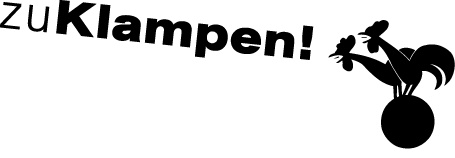 Ihre Ansprechpartnerin für die Pressearbeit 
Ihre Ansprechpartnerin für die Pressearbeit 
Ihre Ansprechpartnerin für die Pressearbeit 
Lilian Aly
Kirchner Kommunikation
Gneisenaustr. 85
10961 Berlin
Lilian Aly
Kirchner Kommunikation
Gneisenaustr. 85
10961 Berlin
Fon (0) 30 . 84 71 18 0
aly@kirchner-pr.de
www.kirchner-pr.de
PRESSEINFORMATION PRESSEINFORMATION Springe, Stand: 28.03.2024Springe, Stand: 28.03.2024Wolfgang Bock (Hrsg.), Sven Kramer (Hrsg.), Gerhard Schweppenhäuser (Hrsg.)Zeitschrift für kritische Theorie, Heft 26/27
14. Jahrgang (2008)
zu Klampen Verlag218 Seiten, PDF
Euro (D) 25,99ISBN 9783866748484Erscheinungstermin: 20.11.2020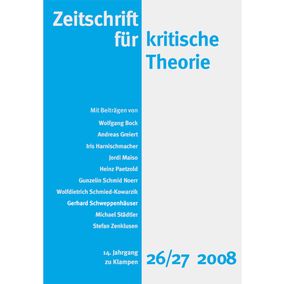 